МУНИЦИПАЛЬНОЕ БЮДЖЕТНОЕ ОБЩЕОБРАЗОВАТЕЛЬНОЕ УЧРЕЖДЕНИЕ«БЕЗЫМЕНСКАЯ СРЕДНЯЯ ОБЩЕОБРАЗОВАТЕЛЬНАЯ ШКОЛА»ГРАЙВОРОНСКОГО РАЙОНА   БЕЛГОРОДСКОЙ ОБЛАСТИРабочая  программа  курса внеурочной деятельности (общеинтеллектуальное направление)«Занимательная грамматика»(5 — 9 классы)Рабочая программа курса внеурочной деятельности «Занимательная грамматика» составлена в соответствии с требованиями ФГОС и рассчитана на 170 часов (34 часа в год, 1 ч.в неделю).Срок реализации программы: 5 летРезультаты освоения рабочей программы курса внеурочной деятельности по русскому языку «Занимательная грамматика» (5-9 класс)5-6 классЛичностные результаты:понимание русского языка как основной национально-культурной ценности русского народа;уважительное отношение к русскому языку;стремление к речевому самосовершенствованию;достаточный объем словарного запаса для выражения мыслей и чувств в процессе речевого общения.Метапредметные результаты:Регулятивные УУД:самостоятельно формулировать тему и цели занятий;составлять план решения учебной проблемы совместно с учителем;работать по плану, сверяя свои действия с целью, корректировать свою деятельность;в диалоге с учителем вырабатывать критерии оценки и определять степень успешности своей работы и работы других в соответствии с этими критериями.Познавательные УУД:перерабатывать и преобразовывать информацию из одной формы в другую (составлять план, таблицу, схему);пользоваться словарями, справочниками;осуществлять анализ и синтез;устанавливать причинно-следственные связи;строить рассуждения;Коммуникативные УУД:адекватно использовать речевые средства для решения различных коммуникативных задач; владеть монологической и диалогической формами речи;высказывать и обосновывать свою точку зрения;слушать и слышать других,	пытаться	принимать	иную точку зрения,	быть готовым корректировать свою точку зрения;договариваться и приходить к общему решению в совместной деятельности;умение правильно задавать вопросы.7 классЛичностные результаты:чувство прекрасного — умение чувствовать красоту и выразительность речи, стремиться к совершенствованию собственной речи;любовь и уважение к Отечеству, его языку, культуре;интерес к чтению, к ведению диалога с автором текста; потребность в чтении;интерес к письму, к созданию собственных текстов, к письменной форме общения;интерес к изучению языка;осознание ответственности за произнесённое и написанное слово.Метапредметные результаты:Регулятивные УУД:самостоятельно формулировать тему и цели урока;составлять план решения учебной проблемы совместно с учителем;работать по плану, сверяя свои действия с целью, корректировать свою деятельность;в диалоге с учителем вырабатывать критерии оценки и определять степень успешности своей работы  и  работы  других  в  соответствии  с  этими  критериями. Познавательные УУД:перерабатывать и преобразовывать информацию из одной формы в другую (составлять план, таблицу, схему);пользоваться словарями, справочниками;осуществлять анализ и синтез;устанавливать  причинно-следственные связи;строить рассуждения.Поммуникативные УУД:адекватно использовать речевые средства для решения различных коммуникативных задач;владеть монологической и диалогической формами речи.высказывать и обосновывать свою точку зрения;слушать и слышать других, пытаться принимать иную точку зрения, быть готовым корректировать свою точку зрения;договариваться и приходить к общему решению в совместной деятельности;задавать вопросы.8 -9 классЛичностные:чувство красоты (умение чувствовать красоту и выразительность речи, стремиться к совершенствованию собственной речи);эмоциональность (умение утіравлять своими эмоциями);интерес к изучению языка. Метапредметные результаты:Регулятивные:планировать свои действия в соответствии с поставленной задачей и условиями её реализации;корректировать свою деятельность;способность к объективной самооценке.Познавательные:осуществлять поиск необходимой информации для выполнения учебных заданий с использованием учебной и справочной литературы;устанавливать причинно-следственные связи в изучаемых лингвистических явлениях.Коммуникативные:-адекватно использовать коммуникативные, прежде всего речевые, средства для решения различных коммуникативных задач;владеть монологической и диалогической формами речи;умение слушать и вступать в диалог, участвовать в коллективном обсуждении проблем;умение договариваться и приходить к общему решению в совместной деятельности;формулировать собственное мнение и позицию.Содержание программы5классРаздел 1. Организационное занятие (1 час).Великий, могучий, волшебный язык. Его роль в развитии личности.Раздел 2. Фонетика (7 часов).Изменение смысла слова с изменением звука. Звуки и буквы. Двойные согласные.Буквы е и ё. Буквы е и эГлухие и звонкие согласные. Мягкие и твердые согласные. Ударение.Употребление ь и ъ.Вопросы и задания по фонетике.Раздел 3. Морфемика. Орфография. Культура речи (9 часов)Состав слова. Образование слов. Родственные слова. Правописание гласных, проверяемых ударением.Правописание гласных, не проверяемых ударением. Чередование гласных в корне.Правописание о и ё после шипящих.Беглые гласные. Чередование гласных в корне. Непроизносимые согласные. Приставки. Сложные слова. Тайны словаря.Полминутки для шутки.Раздел 4. Морфология (8 часов)Части речи. Имя существительное. Род имен существительных. Имена существительные общего рода. Существительные, употребляющиеся только во множественном числе. Склонение имен существительных Несклоняемые имена существительные. Чайнворд «Имя существительное». Вопросы и задачи.Имя прилагательное. Сравнительная степень прилагательных. Краткое прилагательные. Переход прилагательных в существительные. Суффиксы прилагательных. Чайнворд «Имя прилагательное». Вопросы и задачи.Имя числительное. Количественные числительные. Порядковые числительные. «Родственники» числительного. Вопросы и задачи.Местоимение. Вопросы и задания.Глагол. Переходные и непереходные глаголы. Возвратные глаголы. Виды глагола. Спряжение глаголов. Безличные глаголы. Словообразование глаголов. Вопросы и задания. Полминутки для шутки.Наречие. Вопросы и задания. Знаете ли вы, что...Раздел 4. Лексика (4 часа).Многозначность слова. Омонимы. Омофоны. Омоформы. Омографы. Синонимы. Антонимы. Жизнь слова. Занятия по расширению словарного запаса учащихся. Игры в слова.Раздел 5. Заключительное занятие (1 час).6 классФонетика. Графика. Орфография.Части речи. Самостоятельные и служебные части речи.Глагол. Понятие о глаголе. Инфинитив. Возвратные глаголы. Виды глагола. Наклонение глагола. Времена глагола. Лицо и число глаголов. Спряжение глагола. Разноспрягаемые глаголы. Безличные глаголы. Словообразование глаголов. Правописание суффиксов глаголов.Имя прилагательное. Понятие об имени прилагательном. Разряды прилагательных по значению. Полные и краткое имена прилагательные. Склонение полных прилагательных. Степени сравнения прилагательных. Словообразование прилагательных.Имя числительное. Понятие о числительном. Простые, сложные и составные числительные. Количественные числительные. Склонение количественных числительных. Собирательные числительные. Порядковые числительные. Дробные числительные.Наречие. Понятие о наречии. Степени сравнения наречий. Образование наречий с помощью приставок и суффиксов. Образование наречий путем перехода слов одной части речи в другую. Слова состояния.Местоимение. Понятие о местоимении. Личные местоимения. Притяжательные местоимения. Возвратное местоимение. Вопросительные местоимения. Относительные местоимения.Неопределенные местоимения. Отрицательные местоимения. Определительные местоимения. Указательные местоимения.7 классТема 1. Язык и речь - чудо из чудес.1ч. ( Высказывания великих людей о русском языке.Пословицы и поговорки о родном языке. История некоторых слов. )Тема 2. Необычные пpaвилa.Нч.(Работа с некоторыми школьными правилами. создание новых формулировок правил..)Тема 3. Путеводные звёзды opфorpaфии.Нч. (Рассказ об этимологии — разделе языкознания, который исследует происхождение и историю развития слов.Запоминание и правильное написать трудных и не поддающихся проверке слов.)Тема 4. Если матрёшки не откликнулись...1ч. (Нахождение внутри слов забавных матрёшек, которые помогут легко запомнить правописание. Но матрёшки живут не во всех словах. Как поступать в таких случаях? Лингвистические игры.)Тема 5. Ъ и b	смягчение иль разделение?7v..(Использование знаков в тексте. Конкурс- игра «Что там стоит?..»)Тема 6. Хитрый звук «йот»7ч.(Роль его в речи и на письме.Работа с текстом.)Тема 7. Слова-тёзки.Јv.(Омонимы. Омофоны. Омографы. Омонимия в основе загадок.).Тема 8. Различай и oтличaй.Нч. (Употребление паронимов. Их отличия. Дидактические игры и упражнения).Тема 9. Поиск нужного cлoвa.Нч.(Жаргоны, диалектизмы, использование историзмов и лексические неологизмы. Игра- конкурс «Кто больше?»)Тема 10. Многословие.1ч.(Речевая избыточность и речевая недостаточность. Плеоназм.Скрытая тавтология. Сочинения-миниатюры «Весенняя симфония», «Песня весёлого ручейка»).Тема 11. Каламбур и многозначность./ч. (. Знакомство с каламбуром, многозначностью.Лингвистические игры «Давайте поиграем».)Тема 12. Тайно слово poдилocь.Нч. (Практическое занятие, определение, как рождаются слова)Тема 13. Судьба слова. Нч.(Лингвистические игры.«Происхождение слов».)Тема 14. Проще простого или сложнее сложного.їч. (.Составление предложений.Прямой порядок слов. Инверсия. Использование порядка слов в стилистических целях, для усиления выразительности речи.Актуальное членение.)Тема 15. Согласуй меня и помни.Нч..(Составление текстов с согласованием названий городов, названий рек, озер, заливов и пр.. Согласование зарубежных республик, административно-территориальных единиц и астрономических названий.)Тема 16. Работа над проектом. lч. (Выбор темы, алгоритма выполнения работы, сбор материала).Тема 17. Наречие как часть речи.. 1ч.( Наречие. Работа с деформированными текстами.Лингвистическое лото.)Тема 18. Образование бывает разным.. lч.(Способы образования наречий.Решение лингвистических примеров и задач.)Тема 19. Разряд, становись в ряд!. 1ч. (Разряды наречий .Употребление наречий в тексте.Кроссворды.)Тема 20. Узнай меня по суффиксу!. 1ч.(Суффиксы наречий. Зависимость правописания от суффикса.Наречия в загадках.)Тема 21. Некогда или никогда?.. Нч.(Правописание не и ни в наречиях. Работа с текстом.Игра «Кто быстрее?»).Тема 22. Затруднительное состояние.7ч.(Слова категории состояния: их виды и применение.Дидактические упражнения)Тема 23. Служу всегда, служу везде, служу я в речи и в письме. Нч.(Роль предлога в речи и в тексте. Работа с текстом. )Тема 24. Употреби меня со cлoвoм.Нч.(Конструкции с предлогом и без предлога. Различие предлогов в соответствии с присущими им значениями. Употребление предлогов с географическими объектами, при названиях островов, гор, местностей, транспортных средств..)Тема 25. То же, так же иль за той lч.(Правописание союзов.Дидактические игры с союзами.. Лингвистическая игра «Найди соответствие»)Тема 26. Соединю простое в сложное. Нч.(Роль союзов в тексте.Построение текстов.) Тема 27. Уточню, укажу, на вопрос oтвeчy.Нч.(Разряды частиц.Игры на внимание.)Тема 28. Не могу не знать = я знаю! 1ч.(Значение и роль частицы в тексте.Конкурс на восстановление деформированного текста)Тема 29. Будешь вежлив ты со мнoй..Нч. (Слова вежливости, междометия.Создаём ребусы.)Тема 30. «Ку-ка-ре-ку: царствуй, лёжа на боку!»7ч. (Звукоподражательные слова, их роль и употребление.)Тема 31. Заговора, чтоб я тебя увидел.Нч.(Культура речи. Речевой этикет. Насыщенность и культура речи. Решение кроссвордов.)Тема 32. «Стильная речь»7ч. (Функциональные разновидности языка, их особенности.Конкурс вежливых.)Тема 33. Типы речи или типы в речи. Нч. (.Работа с текстами, определение типов речи) Тема 34. Итоговое занятие за год. Защита проекта. lч.классВведение. Речь. 2ч.Тема 1. Заговори, чтоб я тебя увидел. (Высказывания о русском языке.Пословицы и поговорки о родном языке.).Тема 2. Типы речи или типы в речи. Проектная работа. (Работа с текстами, определение типов речи).Орфография. 6ч.Тема 3. Необычные правила. (Работа с некоторыми школьными правилами, создание новых формулировок правил.).Тема 4. H+H=HH. (Нахождение подсказок, которые помогут легко запомнить правописание Н и НИ в разных частях речи).Тема 5. Путеводные звёзды орфографии. (Рассказ об этимологии.Запоминание и правильное написать трудных и не поддающихся проверке слов).Тема 6. Слитно, раздельно или через дефис? (Употребление дефиса на письме. Роль его в речи и на письме. Работа с текстом.)Тема 7. Не и Ни бывают в слове. (Правописание НЕ и НИ в разных частях речи.Трудные случаи написания.).Тема 8. Различай и отличай. Проектная работа. (Правописание чередующихся гласных в корнях слов, их отличия).Морфология. 5 ч.Тема 9. Морфологическая семейка. (Повторение и закрепление сведений о самостоятельных и служебных частях речи.).Тема 10. Тайна в имени твоём.(Имя существительное как часть речи: основные морфологические признаки, синтаксическая роль в предложении).Тема 11. Именная родня. (Все именные части речи русского языка: имя существительное, имя прилагательное, имя числительное и местоимение.Их основные морфологические признаки, синтаксическая роль в предложении).Тема 12. Братство глагольное.(Глагол, причастие и деепричастие.Их основные морфологические признаки, синтаксическая роль в предложении).Тема 13. Служу всегда, служу везде, служу я в речи и в письме. Проектная работа. (Служебные части речи русского языка: предлог, союз, частица.Их применение и употребление в речи и на письме.).Синтаксис и пунктуация. 18 ч.Тема 14. Сочетание или словосочетание?(Обобщение изученного о строении словосочетания, его разновидности и связи.Работа с текстами.)Тема 15. Примыкай, управляй, согласуй...(Составление словосочетаний с согласованием, управлением и примыканием.).Тема 16. Работа над проектом. (Выбор темы, алгоритма выполнения работы, сбор материала). Тема 17. Это непростое простое предложение. (Составление предложений. Прямой порядок слов. Инверсия. Использование порядка слов в стилистических целях и для усиления выразительности речи.).Тема 18. Главнее главного. (Подлежащее и способы его выражения).Тема 19. Действую по-разному.(Сказуемое и способы его выражения.Виды сказуемых.). Тема 20. Определяй и дополняй. (Определение и дополнение как второстепенные члены предложения, их применение в предложении.Частота употребления определений в загадках.)Тема 21. Где? Когда? Куда? Откуда? (Обстоятельство как второстепенный член предложения, его роль в предложении.Работа с текстом).Тема 22. Назывные именные. (Односоставные предложения: их виды и применение. Назывные предложения. Дидактические упражнения).Тема 23. Личные отличные.(Односоставные предложения: их виды и применение. Виды односоставных предложений с главным членом сказуемым. Работа с текстом.)Тема 24. Тройное доказательство родства. (Предложения с однородными членами предложения. Признаки однородности. Употребление однородных членов в географических названиях островов, гор, местностей, транспортных средств.)Тема 25. Соединю родных и разделю.(Как связываются между собою однородные и неоднородные члены предложения.Однородные и неоднородные определения.).Тема 26. Обратись ко мне красиво! (Роль обращения в предложении и в тексте. Виды обращений. Построение текстов.)Тема 27. Водные или вводные.(Значение и роль вводных слов в предложении и в тексте.).Тема 28. Сочетай, конструируй и вставляй.(Вводные слова, предложения и вставные конструкции. Их роль и использование в тексте предложения. Использование при них знаков препинания.).Тема 29. Обособим мы тебя.(Предложения с обособленными членами предложения. Их роль в предложении. Понятие обособления. Использование при них знаков препинания. Работа с текстом.).Тема 30. Квадратное обособление.(Основные принципы обособления слов в речи и на письме.Обособление второстепенных членов предложения.)Тема 31. Распространённые одиночки. Проектная работа. ( Обособление приложения, распространённого и нераспространённого.).Прямая и косвенная речь. 3 ч.Тема 32. Скажи прямо, не молчи... (Построение прямой речи, виды речи.Конкурс высказываний на лингвистическую тему.)Тема 33. Косвенно чужая речь. Проектная работа. (Строение косвенной речи, перестроение прямой речи в косвенную и обратно.Работа с текстами, определение видов речи).Тема 34. Итоговое занятие.9классВведение (lчac)Роль языка в развитии личности Дорога к письменности (2 часа) Как обходились без письма?Древние письмена.Кто-кто в алфавите живёт? (5 часов)Как возникла наша письменность? Меня зовут фонема.Для всех ли фонем есть буквы?В путь за «главным» правилом! (4 часа)Тайна фонемы.Опасные согласные.На сцене гласные.«Фонемные» и «нефонемные» правила. (4 часа)«Фонемы повелевают буквами»Правило о непроизносимых согласных -«фонемное»!«Нефонемное» правило.Как запомнить правило? ( 4 часа) Волшебное средство - «самоинструкция».Инструкции к «фонемным» и «нефонемным» правилам. Память и грамотность. (2 часа)Из чего строятся слова? (3 часа) Строительная работа морфем.Где же хранятся слова? Смотри в корень! (5 часов) Слова «родственники».Кто командует корнями? Корень и «главное» правило. Защита индивидуальной работы Итоговое занятие (lчac)Тематическое планирование 5 классТематическое планирование 6 классТематическое планирование 7 классТематическое планирование 8 классТематическое планирование 9 класс Учебно-методическое обеспечение:          Литература:Арсирий А.Т. Занимательные материалы по русскому языку. – М.: «Просвещение», 1995Александрович Н.Ф. Внеклассная работа по русскому языку. – Минск, 1965Граник Г.Г. Секреты орфографии. – М.: «Просвещение», 1994Козулина М.В. Занимательные упражнения по орфографии. 5 – 9 классы. – Саратов, 2004Панов Б.Т. Внеклассная работа по русскому языку. – М.: «Просвещение», 1980Панов М.В. Занимательная орфография. – М.: «Просвещение», 1987          Программно-педагогические средства, реализуемые с помощью компьютера:Интерактивные тесты. Русский язык. Части речи. Морфология современного русского языка и культура речи. М.: Новый Диск, 2010Электронное приложение к учебнику «Русский язык. 5 класс» (М.: «Просвещение», 2013)Большая энциклопедия Кирилла и Мефодия 2009 (Мультимедийное энциклопедическое издание).Википедия – свободная энциклопедия (http://ru.wikipedia.org/wiki/)Электронные приложения к газете «Первое сентября. Русский язык»Рекомендуемая литература (для обучающихся и родителей):Арсирий А.Т. Занимательные материалы по русскому языку. – М.: «Просвещение», 1995Козулина М.В. Занимательные упражнения по орфографии. 5 – 9 классы. – Саратов, 2004Панов М.В. Занимательная орфография. – М.: «Просвещение», 1987РассмотреноРуководитель МО ________/Олейник Т.В./Протокол № ___ от «__»_____________20___г.СогласованоЗаместитель директора  МБОУ «Безыменская СОШ»_____________/Кубло Т.Н./ «__»____________20___г.УтверждаюДиректор  МБОУ МБОУ«Безыменская  СОШ»___________/Гомон П.А./  «__»_________20___г.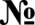 Раздел, тема занятияРаздел, тема занятияКоличество часов1.Организационное занятиеОрганизационное занятие12.Фонетика (7 часов)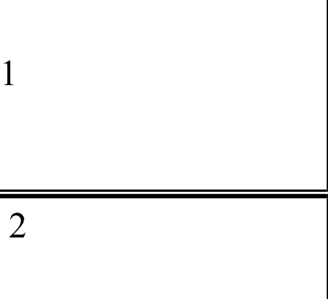 Изменение	смысла	слова	с	изменением	звука.Звуки	ибуквы. Двойные согласные.3-Буквы е и ё. Буквы е и э. Употребление ь и ъ.Буквы е и ё. Буквы е и э. Употребление ь и ъ.4.5.Глухие и звонкие согласные.Глухие и звонкие согласные.16.Мягкие и твердые согласные.Мягкие и твердые согласные.17.Ударение.Ударение.18.Вопросы и задания по фонетике.Вопросы и задания по фонетике.19.Морфемика. Орфография. Культура речи (9 часов)Состав слова. Образование слов. Родственные слова.Морфемика. Орфография. Культура речи (9 часов)Состав слова. Образование слов. Родственные слова.110.Правописание гласных, проверяемых ударением.Правописание гласных, проверяемых ударением.111.Правописание гласных, не проверяемых ударением.Правописание гласных, не проверяемых ударением.112.Чередование гласных в корне.Чередование гласных в корне.113.Правописание о и ё после шипящих.Правописание о и ё после шипящих.114-Беглые	гласные.	Чередование	гласных	вкорне215Непроизносимые согласные.16.Приставки. Сложные слова. Тайны словаря.Приставки. Сложные слова. Тайны словаря.117.Полминутки для шугки.Полминутки для шугки.118-Морфология (9 часов)Морфология (9 часов)Морфология (9 часов)Морфология (9 часов)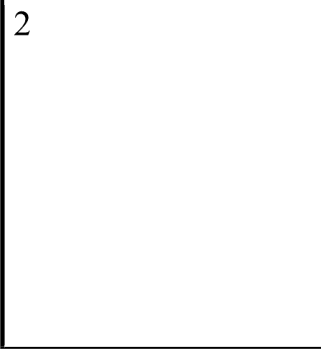 19.Части речи. Имя существительное. Род имен существительных. Имена существительные общего рода Существительные, употребляющиеся только во множественном числе. Склонение имен существительных Несклоняемые имена существительные. Чайнворд «Имя существительное». Вопросы и задачи.Части речи. Имя существительное. Род имен существительных. Имена существительные общего рода Существительные, употребляющиеся только во множественном числе. Склонение имен существительных Несклоняемые имена существительные. Чайнворд «Имя существительное». Вопросы и задачи.Части речи. Имя существительное. Род имен существительных. Имена существительные общего рода Существительные, употребляющиеся только во множественном числе. Склонение имен существительных Несклоняемые имена существительные. Чайнворд «Имя существительное». Вопросы и задачи.Части речи. Имя существительное. Род имен существительных. Имена существительные общего рода Существительные, употребляющиеся только во множественном числе. Склонение имен существительных Несклоняемые имена существительные. Чайнворд «Имя существительное». Вопросы и задачи.20-Имя прилагательное. Сравнительная степень прилагательныхИмя прилагательное. Сравнительная степень прилагательныхИмя прилагательное. Сравнительная степень прилагательныхИмя прилагательное. Сравнительная степень прилагательных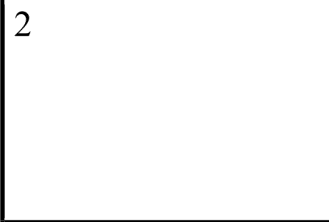 21Краткие	прилагательные.	Переход	прилагательных	всуществительные. Суффиксы прилагательных. Чайнворд «ИмяКраткие	прилагательные.	Переход	прилагательных	всуществительные. Суффиксы прилагательных. Чайнворд «ИмяКраткие	прилагательные.	Переход	прилагательных	всуществительные. Суффиксы прилагательных. Чайнворд «ИмяКраткие	прилагательные.	Переход	прилагательных	всуществительные. Суффиксы прилагательных. Чайнворд «Имяприлагательное». Вопросы и задачи.прилагательное». Вопросы и задачи.прилагательное». Вопросы и задачи.прилагательное». Вопросы и задачи.22.Имя числительное. Количественные числительные Порядковые числительные. «Родственники» числительного Вопросы и задачи.Имя числительное. Количественные числительные Порядковые числительные. «Родственники» числительного Вопросы и задачи.Имя числительное. Количественные числительные Порядковые числительные. «Родственники» числительного Вопросы и задачи.Имя числительное. Количественные числительные Порядковые числительные. «Родственники» числительного Вопросы и задачи.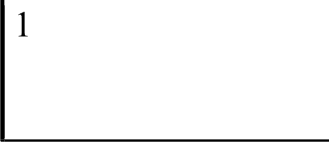 23-24.Местоимение. Вопросы и задания.Местоимение. Вопросы и задания.Местоимение. Вопросы и задания.Местоимение. Вопросы и задания.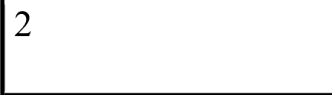 25-Fлагол. Переходные и непереходные глаголы. ВозвратныеFлагол. Переходные и непереходные глаголы. ВозвратныеFлагол. Переходные и непереходные глаголы. ВозвратныеFлагол. Переходные и непереходные глаголы. Возвратные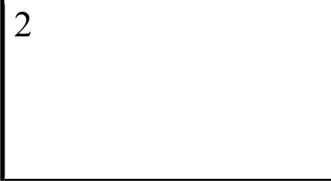 26.глаголы.	Виды	глагола.	Спряжение	глаголов.	Безличныеглаголы. Словообразование глаголов. Вопросы и заданияглаголы.	Виды	глагола.	Спряжение	глаголов.	Безличныеглаголы. Словообразование глаголов. Вопросы и заданияглаголы.	Виды	глагола.	Спряжение	глаголов.	Безличныеглаголы. Словообразование глаголов. Вопросы и заданияглаголы.	Виды	глагола.	Спряжение	глаголов.	Безличныеглаголы. Словообразование глаголов. Вопросы и заданияПолминутки для шутки.Полминутки для шутки.Полминутки для шутки.Полминутки для шутки.27.Наречие. Вопросы и задания. Знаете ли вы, что...Наречие. Вопросы и задания. Знаете ли вы, что...Наречие. Вопросы и задания. Знаете ли вы, что...Наречие. Вопросы и задания. Знаете ли вы, что...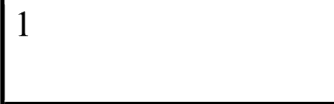 28-Лексика (6 часов)Лексика (6 часов)Лексика (6 часов)Лексика (6 часов)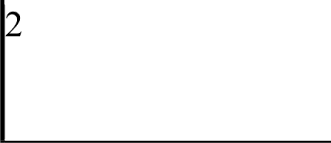 29.Многозначность слова.	Омонимы.	Омофоны.	Омоформы Омографы. Синонимы. Антонимы.Многозначность слова.	Омонимы.	Омофоны.	Омоформы Омографы. Синонимы. Антонимы.Многозначность слова.	Омонимы.	Омофоны.	Омоформы Омографы. Синонимы. Антонимы.Многозначность слова.	Омонимы.	Омофоны.	Омоформы Омографы. Синонимы. Антонимы.30-Жизнь слова. Занятияпо расширениюсловарногозапаса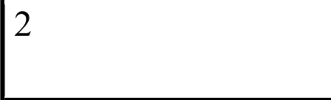 31учащихся.32-33Игры в слова.Игры в слова.Игры в слова.Игры в слова.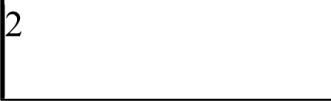 34.Заключительное занятие (1 час)Заключительное занятие (1 час)Заключительное занятие (1 час)Заключительное занятие (1 час)1ИтогоИтогоИтогоИтогоJ4№ урокаТема занятияКоличествочасов1О любой, в частности русской, орфографии.12Весёлые правила.13Части речи и ...послание капитана Гранта.14О чем говорят имена падежей.15Если упали ножницы...(О роде и числе существительных)16Какого цвета платье было на старой графине?17Не с глаголами в стране невыученных уроков1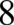 Куда наклоняется глагол?19О прямых и переносных значениях в морфологии 110Загадочная часть речи111Осторожно:  местоимения? 112М lэавьи нашей грамматики113Почему «пять» - числительное?114Открываем лингвистические Америки115Маленькие истории о словах с большой буквы116Слово + слово = ?117Слово... словосочетание... предложение118В поисках подлежащего119Многоликое многоточие120Вопрос? Вопрос... Вопrос121От утёнка до кавычек122Еще раз о знаках препинания123Внимание: обращение124Скорая орфографическая125Необычные правила126Фокусы местоимений127Путеводные звезды орфографии128На помощь приходят... матрешки129Пгописная или строчная?130Если матрёшки не откликнулись...131Необычные вопросы132Когда верблюдов много, а снега мало133Император и пирожное134Этo значит владеть языком?1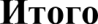 34№ темыРаздел, тема занятияКоличествочасов1Введение (1ч.)Язык и речь - чудо из чудес.12Орфография 5ч.Необычные правила.13Путеводные звёзды орфографии.14Если матрёшки не откликнулись...15Ъ и b — смягчение иль разделение?16Хитрый звук «йот»17Лексическая стилистика. 7 ч.Слова-тёзки.18Различай и отличай.19Поиск нужного слова.110Многословие.111Каламбур и многозначность.112Тайно слово родилось.113Судьба слова.114Грамматика . Морфология и синтаксис.Предложение. 2ч.Проще простого или сложнее сложного.115Согласуй меня и помни.116Работа над проектом (выбор темы, алгоритма выполненияработы, сбор материала).117Морфология. Наречие .5 ч.Наречие как часть речи.118Образование бывает разным.119Разряд, становись в ряд!120Узнай меня по суффиксу!121Некогда или никогда?122Слова категории состояния lч.Затруднительное состояние.123Предлог 2 ч.Служу всегда, служу везде, служу я в речи и в письме.124Употреби меня со словом.125Союз 2ч.То же, так же иль за то?126Соединю простое в сложное.127Частица 2 ч.Уточню, укажу, на вопрос отвечу.128Не могу не знать = я знаю!129Междометие 2 ч.Будешь вежлив ты со мной.130«Ку-ка-ре-ку: царствуй, лёжа на боку!»131Культура речи 3 ч. Заговори, чтоб я тебя увидел.132«Стильная речь»133Типы речи или типы в речи.134Итоговое занятие 1ч.Защита проекта.1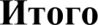 34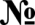 Раздел, тема занятия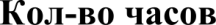 1Введение. Речь. 2ч.Заговори, чтоб я тебя увидел.12Типы речи или типы в речи. Проектная работа.13Орфография. 6ч.Необычные правила.14H+H=HH. Одна н и ни в разных частях речи.15Путеводные звёзды орфографии.16Слитно, раздельно или через дефис?17Не и Ни бывают в слове.18Различай и отличай. Проектная работа.19Морфология. 5 ч.Морфологическая семейка.110Тайна в имени твоём.111Именная родня.112Братство глагольное.113Служу всегда, служу везде, служу я в речи и в письме.Проектная работа.114Синтаксис и пунктуация. 18 ч.Сочетание или словосочетание?115Примыкай, управляй, согласуй...116Работа над проектом.117Это непростое простое предложение.118Главнее главного.119Действую по-разному.120Определяй и дополняй.121Где? Когда? Куда? Откуда?122Назывные именные.123Личные отличные.124Тройное доказательство родства.125Соединю родных и разделю.126Обратись ко мне красиво!127Водные или вводные.128Сочетай, конструируй и вставляй.129Обособим мы тебя.130Квадратное обособление.131Распространённые одиночки. Проектная работа.132Прямая и косвенная речь. 3 ч. Скажи прямо, не молчи. .133Косвенно чужая речь. Проектная работа.134Итоговое занятие за год.1Итого34№Раздел, тема занятиячасов1Введение (lчac)Роль языка в развитии личности12Дорога к письменности (2 часа)Как обходились без письма?13-4Древние письмена.25-6Кто-кто в алфавите живёт? (5 часов)Как возникла наша письменность?27Меня зовут фонема.18-9Для всех ли фонем есть буквы?210В путь за «главным» правилом! (4 часа)Тайна фонемы.111-12Опасные согласные.213На сцене гласные.114«Фонемные» и «нефонемные» правила. (4 часа)«Фонемы повелевают буквами»115-16Правило о непроизносимых согласных -«фонемное»!217«Нефонемное» правило.118-19-20Как запомнить правило? ( 4 часа)Волшебное средство - «самоинструкция».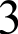 21Инструкции к «фонемным» и «нефонемным» правилам.122-23Память и грамотность. (2 часа)224-25Из чего строятся слова? (3 часа)Строительная работа морфем.126Fдe же хранятся слова?127-28Смотри в корень! (5 часов)Слова «родственники».229Кто командует корнями?130-31Корень и «главное» правило.232-33Защита индивидуальной работы234Итоговое занятие1ЇЇTОГО34